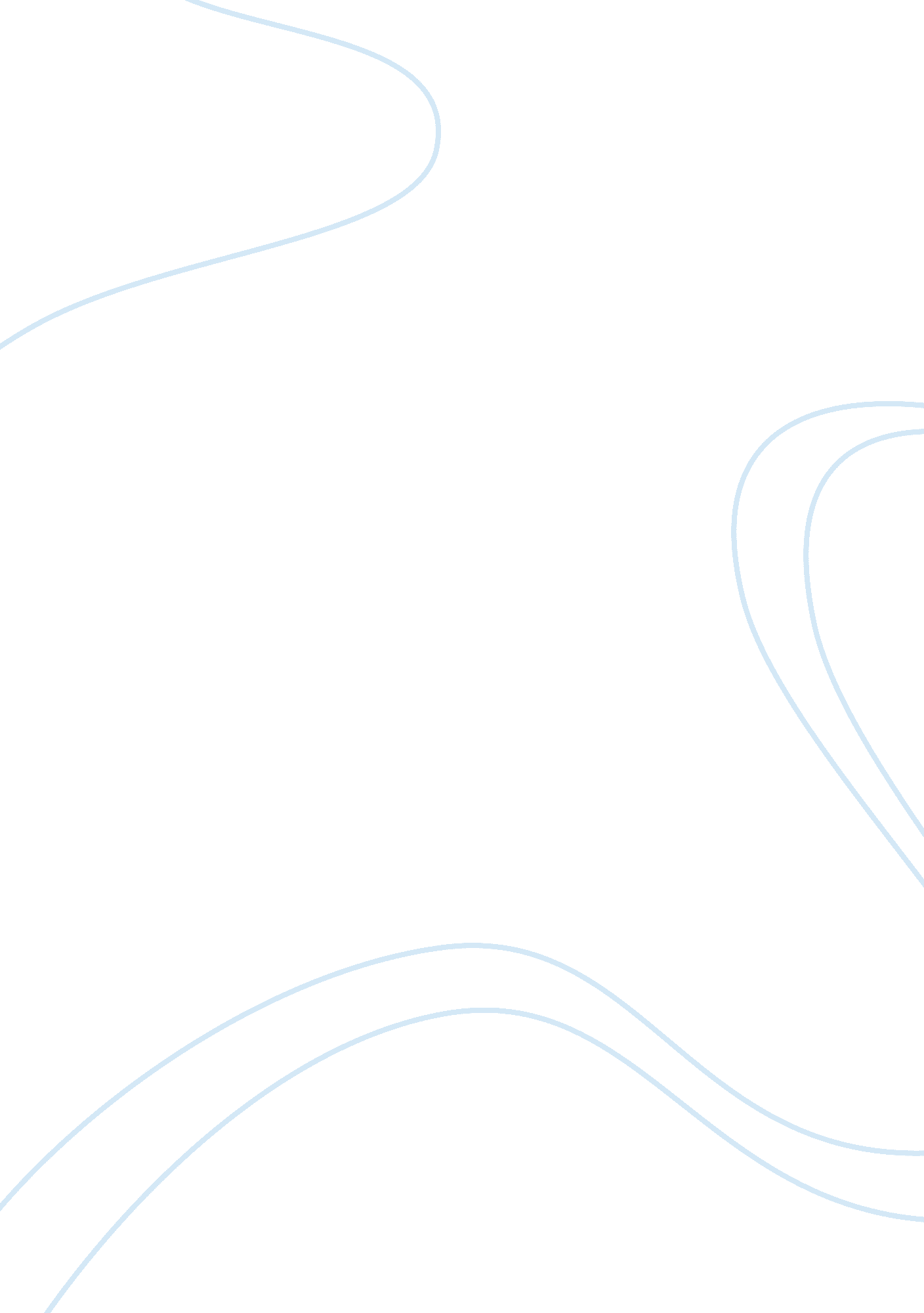 Chapter 1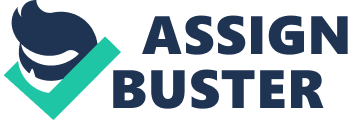 Digital literacyInvolves having a current knowledge and understanding of computers, mobile devices, the web, and related technologies. ComputerAn electronic device, operating under the control of instructions stored in its own memory, that can accept data (input), process the data according to specified rules, produce information (output), and store the information for future useA Useranyone who interacts with a computer or mobile device, or utilizes the information it generates. Personal computer (PC)A computer that can perform all of its input, processing, output, and storage activities by itself and is intended to be used by one person at a timeTableta thin, lighter-weight mobile computer that has a touch screenSlateA popular style of tablet is the slate, which does not contain a physical keyboardDesktop computerA personal computer designed to be in a stationary location, where all of its components fit on or under a desk or tableServera computer dedicated to providing one or more services to other computers or devices on a networkDataa collection of unprocessed items, which can include text, numbers, images, audio, and video. Information conveys meaning to usersMemoryConsists of electronic components that store instructions waiting to be executed and the data needed by those instructions. Cloud Storagean Internet service that provides remote storage to computer usersThe InternetA worldwide collection of computer networks that connects millions of businesses, government agencies, educational institutions, and individualsThe WebConsists of a worldwide collection of electronic documentsWebpageEach electronic document on the web is called a __________. A BrowswerSoftware that enables users with an Internet connection to access and view webpages on a computer or mobile deviceSearch EngineSoftware that finds websites, webpages, images, videos, news, maps, and other information related to a specific topicMalwareSoftware that acts without a user's knowledge and deliberately alters the computer's or mobile device's operationsSoftwareConsists of a series of related instructions, organized for a common purpose, that tells the computer what tasks to perform and how to perform themOperating SystemA set of programs that coordinates all the activities among computer or mobile device hardwareA desktop appan application stored on a computerA web appan application stored on a web server that you access through a browserA mobile appan application you download from a mobile device's app store or other location on the Internet to a smartphone or other mobile device. Communications deviceHardware capable of transferring items from computers and devices to transmission media and vice versaHot SpotA wireless network that provides Internet connections to mobile computers and devicesSynchronizationMatching the files in two or more locations with each otherBlogAn informal website consisting of time-stamped articles (posts) in a diary or journal format, usually listed in reverse chronological orderIt depends on your needsHow do you determine which type of computer — tablet, laptop, or desktop — is best? SSDsIf a manufacturer is looking for memory that is very durable and shock resistant, which kind of technology might it use in its laptops? You use an on-screen keyboardIf a tablet has no keyboard, how do you type on it? FacebookIf you are looking for an online social network that allows you to share messages and interests with family and friends, which of the following is the best match for you? It is a global library of information available to anyone connected to the Internet. The Internet is a worldwide network. What is the World Wide Web? Cloud StorageYou do not want to store your data locally on your hard disk. You would rather store it using an Internet service. What is this kind of storage known as? Websitea collection of related webpagesAll-in-one ComputerWhich kind of desktop uses the same case to house the screen and processing circuitry? PowerWhich kind of user requires the capabilities of a powerful computer? Mobile ComputerA personal computer that users can carry from place to placee-bookan electronic version of a printed book, readable on computers and other digital devices? Steve JobsApple's cofounderBill GatesMicrosoft's founderSystemsoftware consists of the programs that control or maintain the operations of the computer and its devices ONCHAPTER 1 SPECIFICALLY FOR YOUFOR ONLY$13. 90/PAGEOrder NowTags: Smartphone 